Выдача уведомления о соответствии (несоответствии) указанных в уведомлении о планируемых строительстве или реконструкции объекта индивидуального жилищного строительства или садового дома параметров объекта индивидуального жилищного строительства или садового дома установленным параметрами допустимости размещения объекта индивидуального жилищного строительства или садового дома на земельном участке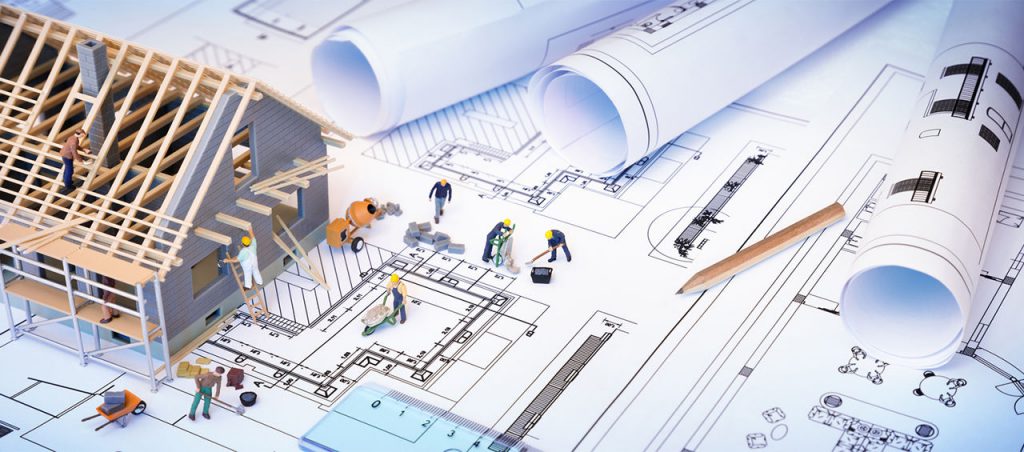 В целях строительства или реконструкции объекта индивидуального жилищного строительства застройщик подает на бумажном носителе уведомление о планируемых строительстве или реконструкции объекта индивидуального жилищного строительства или садового домаСПОСОБЫ ПОДАЧИ ЗАЯВЛЕНИЯ НА ВЫДАЧУ УВЕДОМЛЕНИЯ

- На портале ГОСУСЛУГ: https://www.gosuslugi.ru/
- Через Многофункциональный центр по следующим адресам >>>
- Через приемную управления градостроительства (г. Уссурийск, ул. Октябрьская, 58, 4 этаж)ПЕРЕЧЕНЬ НЕОБХОДИМЫХ ДОКУМЕНТОВ
 
Обязательные:
 - уведомление о планируемых строительстве или реконструкции объекта индивидуального жилищного строительства или садового дома;- документ, удостоверяющий личность гражданина (граждан), являющегося физическим лицом, либо личность представителя физического или юридического лица;- документ, подтверждающий полномочия представителя застройщика, в случае, если уведомление о планируемом строительстве направлено представителем застройщика.Рекомендуемые:
- правоустанавливающие документы на земельный участок в случае, если права на него                               не зарегистрированы в Едином государственном реестре недвижимости.СРОК ПРЕДОСТАВЛЕНИЯ МУНИЦИПАЛЬНОЙ УСЛУГИ

Выдача уведомления о соответствии (несоответствии) указанных в уведомлении о планируемых строительстве или реконструкции объекта индивидуального жилищного строительства или садового дома осуществляется в срок не более 7 рабочих дней со дня регистрации уведомления о планируемых строительстве или реконструкции объекта индивидуального жилищного строительства или садового дома в управлении градостроительства.ПОЛЕЗНАЯ ИНФОРМАЦИЯ

блок схема предоставления муниципальной услуги.
